Katedra za infektivne bolesti02.07.2024.Raspored polaganja usmenog dijela ispita Julski ispitni rok !Doc. dr Tatjana RoganovićUtorak, 09.07.2024. 08:00 Klinika za infektivne bolestiTijana JosipovićParipović SlađanaVišić LukaMajinović MiroslavPonjević MarijaSmiljić DarijaProf. dr Antonija Verhazsrijeda, 03.07.2024. 08:30 Klinika za infektivne bolestiMilenović VladimirGrbić MarijaMarić AljošaOljača Dejančetvrtak, 04.07.2024. 08:30 Klinika za infektivne bolestiKljakić KristinaMalčić SrđanJokić Andrej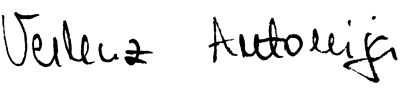 Prof. dr Antonija Verhaz